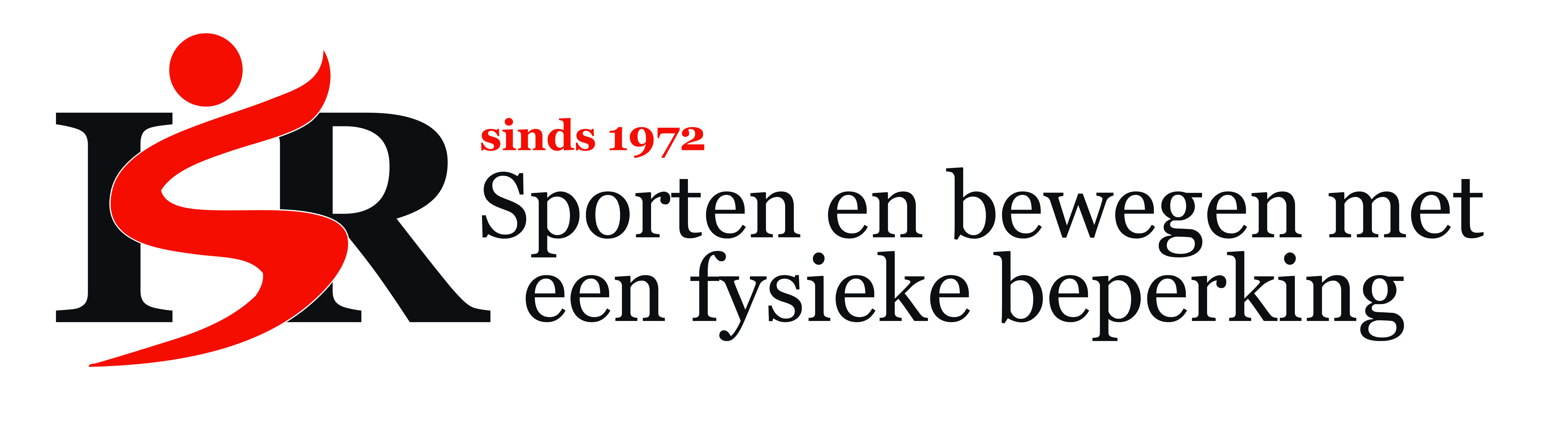 Toestemmingsverklaring Voor het goed functioneren van onze vereniging willen wij u graag (laten) informeren over de vereniging, sportactiviteiten en aanbiedingen en dergelijke. Ook willen we speelschema’s, wedstrijduitslagen en soms ook foto’s en filmpjes van u op de website, social media en in de lokale media te plaatsen.  Met dit formulier vragen wij u toestemming om ook uw gegevens hiervoor te gebruiken. Met dit formulier geef ik   [Naam]                                                                                           (verder: ondergetekende)                                         I.S.R RIDDERKERK  (verder: verenging) toestemming om gegevens over mij te verwerken. Ik geef de vereniging toestemming voor de hieronder aangekruiste gegevens verwerkingen (aankruisen waarvoor akkoord):Het versturen van de nieuwsbrief via e-mail of evt. de post  Publiceren van bijvoorbeeld foto’s en/of filmpjes van mij op sociale media, de website en de lokale media. Gebruik van mijn  naam en evt. toenaam in de lokale media, de website en/of de nieuwsbrief Mij gedurende 25 jaar na beëindiging van mijn lidmaatschap te benaderen voor bijvoorbeeld een reünie of bijzondere gebeurtenis (definitieve toestemming in het uitschrijfformulier) Gegevens verwerking die nodig zijn voor het behoud van de leden en/of competitieadministratie (Voor benodigde gegevens zie de privacyverklaring van I.S.R Ridderkerk) Mijn toestemming geldt alleen voor de hierboven aangevinkte en beschreven redenen, gegevens en organisaties. Voor nieuwe gegevensverwerkingen vraagt de vereniging mij opnieuw om toestemming.Ik mag mijn toestemming op elk moment intrekken. Naam: 		………………………………………………………………………………………………………………………………………………………Geboortedatum:	………………………………………………………………………………………………………………………………………………………Datum:	………………………………………………………………………………………………………………………………………………………Handtekening:	………………………………………………………………………………………………………………………………………………………LET OP: Ingeval ondergetekende op het moment van tekenen jonger is dan 16 jaar dient deze verklaring eveneens door een ouder of voogd ondertekend te worden.Naam ouder/voogd:		….………………………………………………………………………………………………………………………Handtekening ouder/voogd:	….………………………………………………………………………………………………………………………